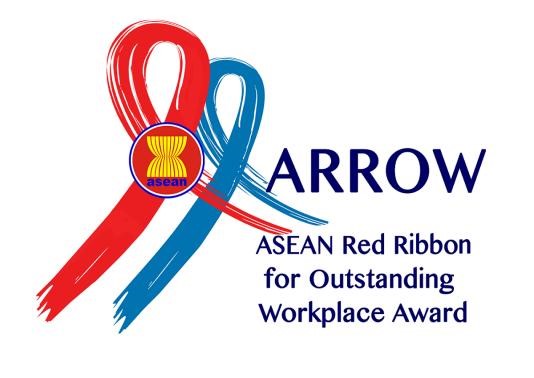 NOMINATION FORM The 5th  ASEAN Red Ribbon for Outstanding Workplace (ARROW)     Award 2024Thailand Company ProfileDetail Information on Implemented HIV-AIDS Programs:  HIV-AIDS Awareness Programs for Workers Training/Capacity Building Voluntary Counselling and Testing (VCT) and HIV Care, Support and Treatment (CST) Program  Provide Information Education and Communication (IEC) Materials Corporate Social Responsibility (CSR) Program on HIV-AIDS Programme Management: Administration, Reporting systems, and Evaluation C.  Please attached the documents as follows: The Company policy and program on HIV-AIDS.  Organizational structure of implementers on OSH and HIV-AIDS program. (Ex. Committees, groups, or unit assigned to implement the HIV and AIDS policy and program)Photos of program/activities, activities’ attendant list, certificates received, IEC materials, video etc., related to the HIV-AIDS program.  Website link to the program.  Note: Submit all the documents for nomination of ARROW Award to ASEAN BCA Secretariat on or before June 30, 2024 to: Contact Persons: ASEAN-BCA Secretariat 2023-2024Email: thbcacoordinator@gmail.comand copy to :Mr. Thanin PumaroonDirector of Labour Welfare DivisionDepartment of Labour Protection and WelfareEmail: Pumaroon@yahoo.comMs. Supee SrithongtabLabour officer - Professional levelEmail: supee.s@labour.mail.go.thMr. Phornchai Chiravinijnandh Managing DirectorThailand Business Coalition on AIDS (TBCA)Email: phornchai@tbca.or.thEach ASEAN Member State can only nominate 1 (one) national company according to existing relevant national awards mechanism.  Name of CompanySector of BusinessNumber of WorkersMaleNumber of WorkersFemale Number of WorkersTotal AddressContact PersonNameNameContact PersonDesignation in the CompanyDesignation in the CompanyContact PersonPhone Number Phone Number Contact PersonEmailEmailType ofActivities/ProgramNumber ofParticipant (Program Coverage)Remarks(Examples: Talk Shows HIV-AIDS Issues on World Aids Days)  (Examples :100 Participant)  Document support for activities are:  -Photos (attached)-Media coverage (attached) Type ofActivities/ProgramNumber ofParticipant (Program Coverage)Remarks(Examples:  Training of Trainer HIV-AIDS at Workplace) (Examples :20 Participant)  Document support for activities are:  - Photos (attached)   - Certificates (attached)- Media Coverage (attached)Type ofActivities/ProgramNumber ofParticipant (Program Coverage)Remarks(Examples:  provide counsellor & VCT Clinic, referral system to VCT & CST service centre, mobile VCT) (Examples :20 Participant)  Document support for activities are:  -Photos (attached)  -Attendant list (attached)  -Certificates (attached) Type ofActivities/ProgramNumber ofParticipant (Program Coverage)Remarks(Examples: created Leaflet, Sticker, Poster)  (Examples: Distributed 100 copy IEC with coverage area 2 branch company)  Document support for activities are:  -Photos of Leaflet, Poster, Sticker. Type ofActivities/ProgramNumber ofParticipant (Program Coverage)Remarks(Examples:  Socialization HIV-AIDS at School by workers) (Examples :20 Participant)  Document support for activities are:  -Photos (attached)  -Media coverage (attached)  Type ofActivities/ProgramNumber ofParticipant (Program Coverage)Remarks(Examples:  Created Knowledge, Attitude, and Practice HIV-AIDS Surveys regularly) (Examples :100 Participant)  Document support for activities are:  -Document Survey (attached)  -Results of Surveys (attached) - Photos (attached) 